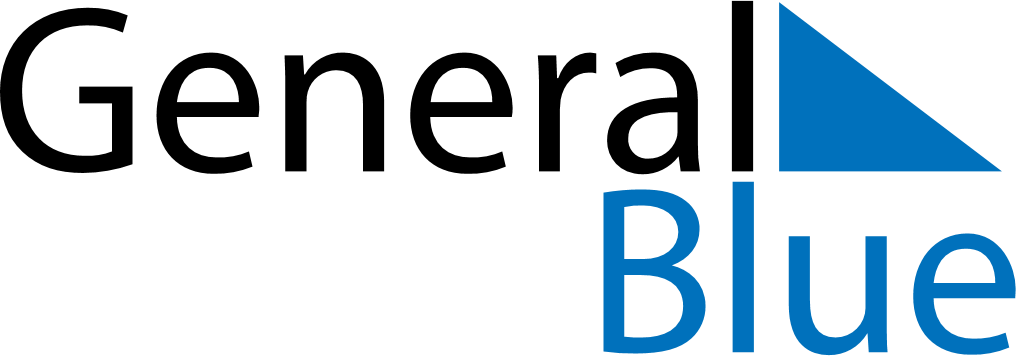 August 2022August 2022August 2022El SalvadorEl SalvadorSundayMondayTuesdayWednesdayThursdayFridaySaturday123456Celebración del Divino Salvador del Mundo78910111213141516171819202122232425262728293031